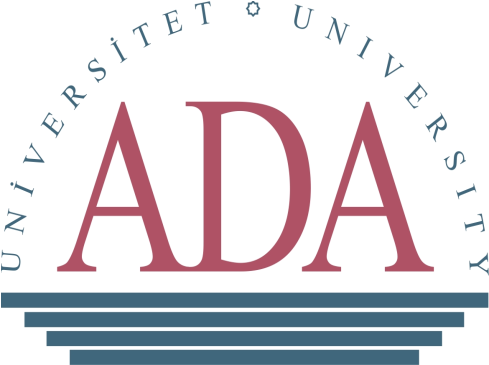 ADA UniversityOffice of International Affairs Address: ADA University 11 Ahmadbay Agha-Oglu Street Baku, Azerbaijan, AZ1008 Tel: (+994 12) 437 32 35 ext: 290 Fax: (+994 12) 437 32 36exchange@ada.edu.az Application Form for Exchange ProgramsApplication Deadline:(For Fall Semester, September through December 2018, for academic year 2018-2019:  April 30, 2018)(For Spring Semester, January through May 2019:  October 30, 2018)Note: Partner institutions should set an earlier deadline for an internal nomination.Name of Applicant: ………………………………………………….   Home Institution: ……………………………………………………1. Personal informationLast Name:					First Name:Middle Name:				Birth Country:Nationality:					Date of Birth:Sex:	 ☐ Male	☐ FemalePresent Address:Person to be notified in case of emergency2. Home InstitutionName of University:				Faculty / School:		Department:			Major Field of Study:Cumulative GPA: 	Entrance (Month/ Year):			Level:	☐ Master	 ☐ Bachelor	School Year:					Expected graduation time (Month/ Year): 3. Educational Background4. Work and Extracurricular Experience5. Language Self Evaluation (Check the appropriate box)6. Desired Study Period at ADA University (Select one of the options below)☐ Fall Semester☐ Spring Semester ☐ Fall and Spring Semester (1 academic year)7. Reason(s) for applying to ADA University Exchange Program Attach a separate sheet, if necessary.8. Study Plan (for graduate students only) (Describe your study plan during your stay at ADA University.)Attach a separate sheet, if necessary.Tel:E-mail:Name :Tel:Address:E-mail:Academic YearUniversity / SchoolLevel attained, Degrees awardedNative LagunageExcellentGoodFairPoorEnglish☐☐☐☐☐Azerbaijani☐☐☐☐☐(Others: Specify)☐☐☐☐☐(Others: Specify)☐☐☐☐☐